Scenario Required:Stream A has application 1, application 2, application 3. 
User 1 can only see application 1, cannot see application 2 and application 3 of stream A. 
User 2 can only see application 2, cannot see application 1 and application 3 of stream ACreate StreamA: Created a StreamA with 3 apps published into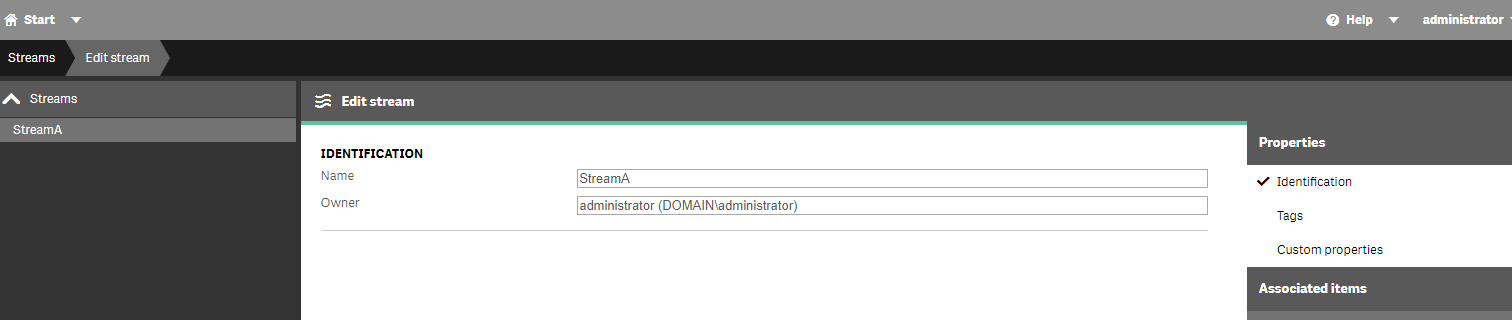 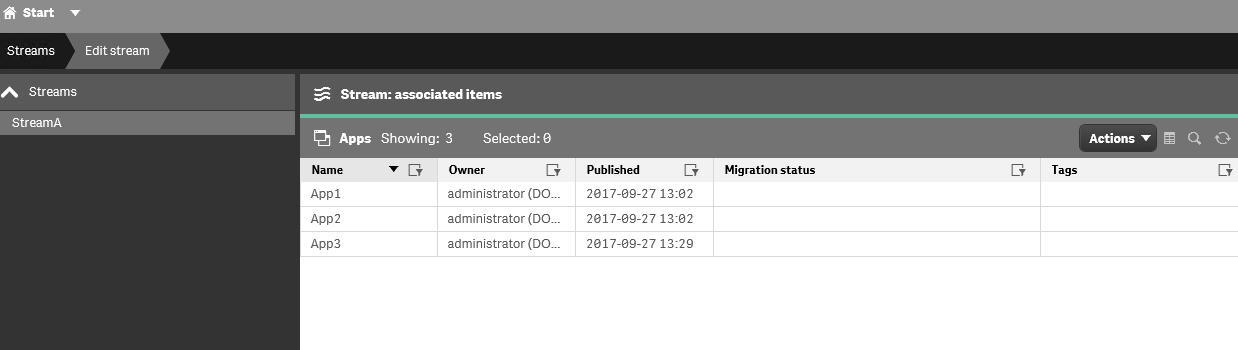 Create a security rule for the stream and provide access to User1 and User2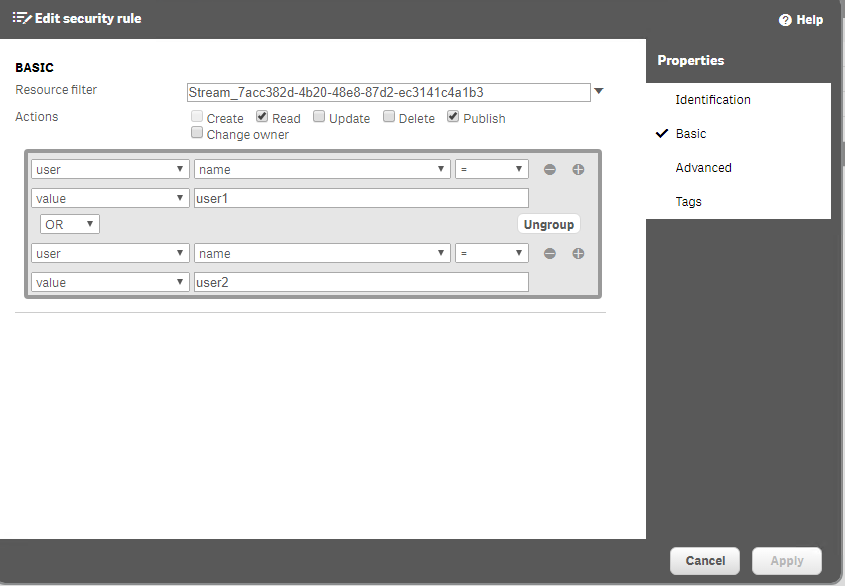 Now User1 and User2 will be able to see the StreamA with all apps.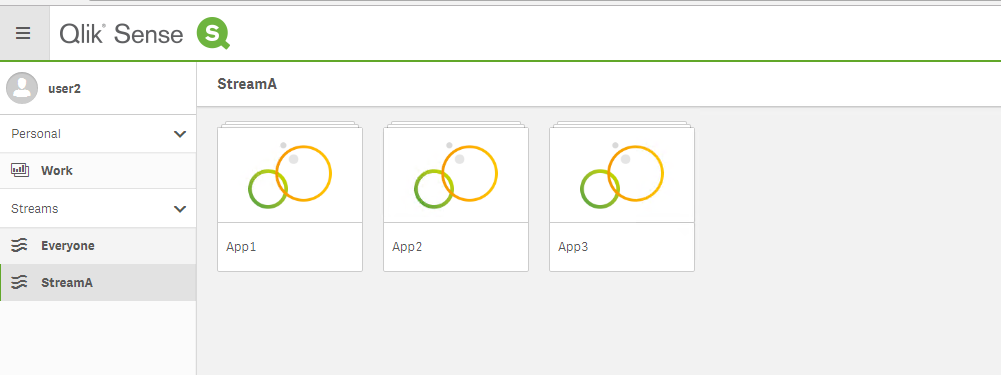 Disable the default rule “STREAM”, since this rule will allow read access to all apps if the user have permission to Stream level.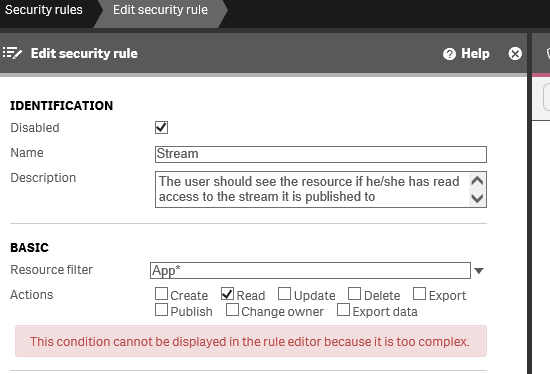 Create a custom property with Resource Type Apps and Users.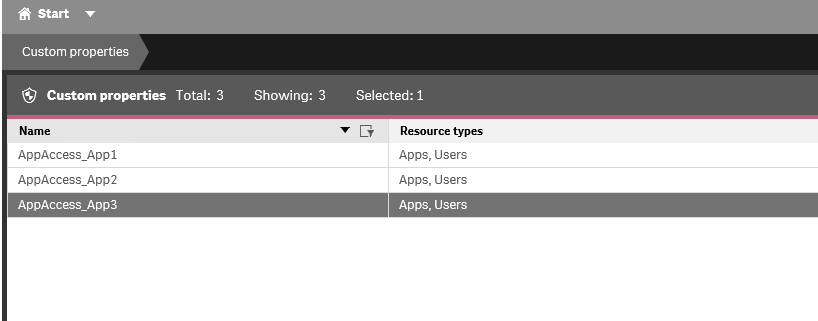 Assign the Custom Property to the Resources. Example: for Apps and Users like below. Do it for other user apps. So, each custom property created should be associated with the correct apps.For App1 : CustomProperty = App1For App2 : CustomProperty = App2For App3 : CustomProperty = App3For User1 : CustomProperty = App1 , App3For User2 : CustomProperty = App2 , App3 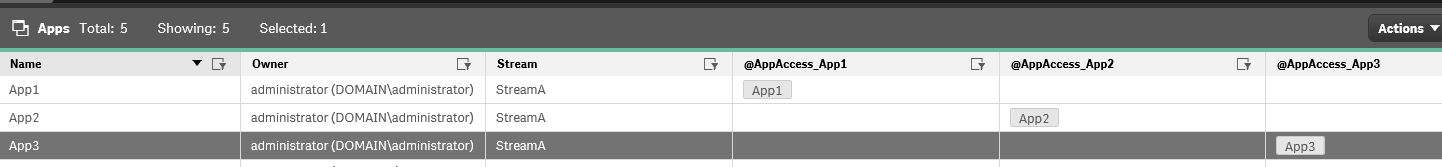 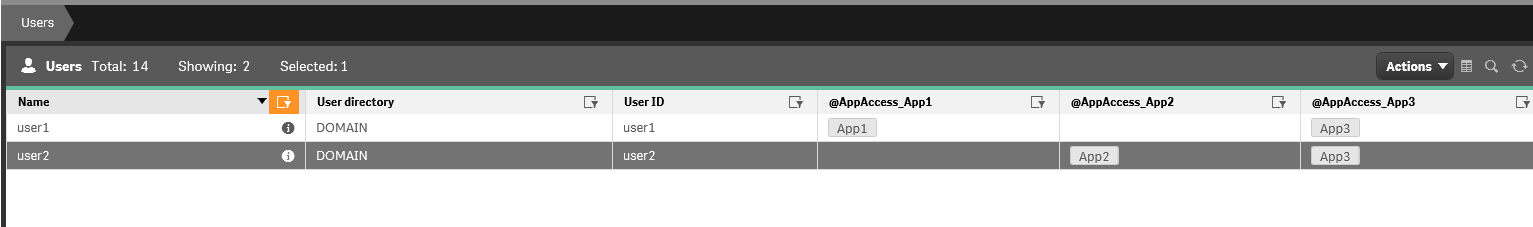 Now finally create a Custom Security Rule for Apps.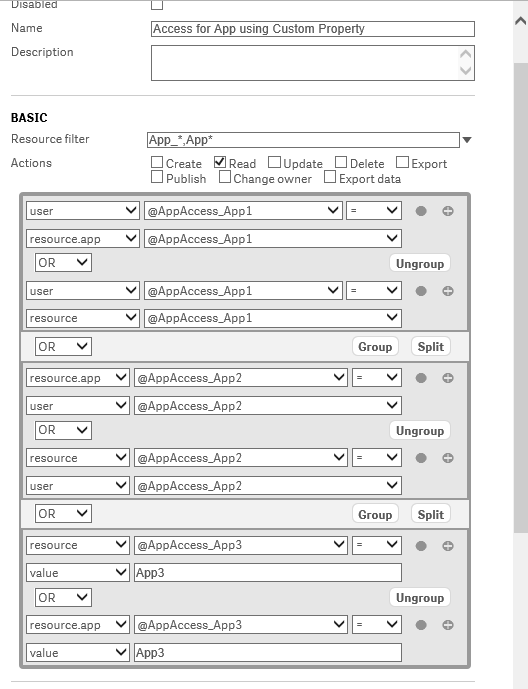 Now validate the result. Log into the hub with both the users. 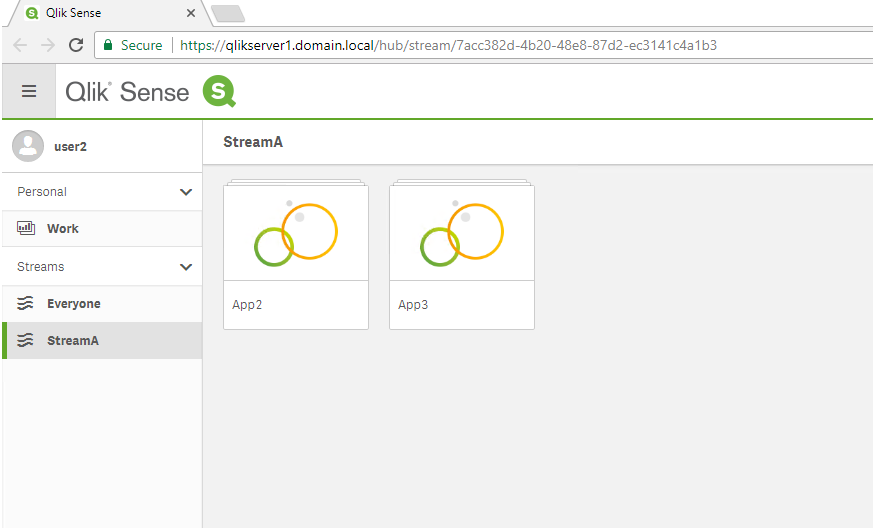 